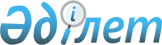 Об утверждении тарифов на сбор, вывоз и захоронение твердых бытовых отходов по городу ПриозерскРешение Приозерского городского маслихата Карагандинской области от 24 июня 2020 года № 39/389. Зарегистрировано Департаментом юстиции Карагандинской области 2 июля 2020 года № 5921.
      В соответствии с подпунктом 2) статьи 19-1 Экологического кодекса Республики Казахстан от 9 января 2007 года, Законом Республики Казахстан от 23 января 2001 года "О местном государственном управлении и самоуправлении в Республике Казахстан", Приозерский городской маслихат РЕШИЛ:
      1. Утвердить тарифы на сбор, вывоз и захоронение твердых бытовых отходов по городу Приозерск в соответствии с приложением.
      2. Настоящее решение вводится в действие по истечении десяти календарных дней после дня его первого официального опубликования. Тарифы на сбор, вывоз и захоронение твердых бытовых отходов по городу Приозерск
      Сноска. Приложение 1 – в редакции решения Приозерского городского маслихата Карагандинской области от 25.02.2021 № 2/20 (вводится в действие по истечении десяти календарных дней после дня его первого официального опубликования).
      Примечание:
      НДС – налог на добавленную стоимость;
      м3 - кубический метр.
					© 2012. РГП на ПХВ «Институт законодательства и правовой информации Республики Казахстан» Министерства юстиции Республики Казахстан
				
      Председатель сессии

Д. Дюсембаев

      Секретарь городского маслихата

Б. Сарсембеков
Приложение к решению
Приозерского городского
маслихата
от 24 июня 2020 года
№ 39/389
Наименование
Тариф за 1 м3 (с НДС) (тенге)
Тариф за 1 м3 (с НДС) (тенге)
Тариф за 1 м3 (с НДС) (тенге)
Наименование
Сбор и вывоз
Захоронение
Всего
Физические и юридические лица (за 1м3)
1858,87
368,78
2227,65
Абонентская плата для физических лиц в месяц (за 1 человека)
Абонентская плата для физических лиц в месяц (за 1 человека)
Абонентская плата для физических лиц в месяц (за 1 человека)
Абонентская плата для физических лиц в месяц (за 1 человека)
Домовладения благоустроенные
275,73
54,70
330,43
Домовладения неблагоустроенные
348,53
69,15
417,68